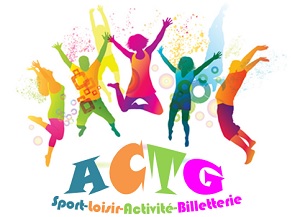 AssociationCulturelle des Travailleurs de la GénopoleBon d’adhésion 2019/2020Nom : …………………………………………………………………………..Prénom : ………………………………………………………………………Entreprise :   CEA……	Genoscope                CNRGH              CSSEMatricule CEA (si salarié CEA) : …………………………………………….	Couleur Badge : 	Bleu		Vert		RougeVotre badge vous sera demandé lors de votre inscription. Merci.		Tarif : 15€/anExtérieur       		Entreprise :					Tarif : 8€/anTéléphone bureau : ……………….Adresse email : …………………………………………………………………Je confirme avoir reçu mon cadeau pour mon inscriptionDate :Signature